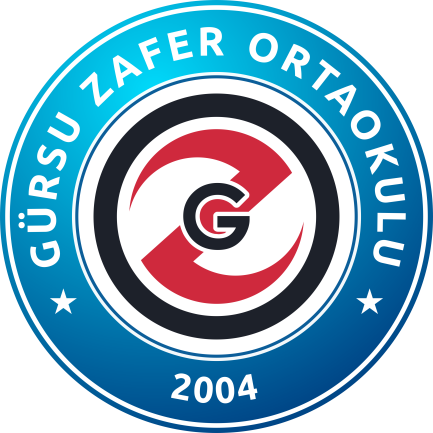 ZAFER ORTAOKULU…-A SINIFISINIF REHBER ÖĞRETMENİÖĞRETMEN DOSYASI